Открытое мероприятие по патриотическому воспитанию «Чтобы помнили…»Автор Плетт Лилия ИвановнаЦель: Воспитание чувства патриотизма; формирование чувства сопричастности к истории нашей страны. Задачи: - расширять представления детей о подвиге русского народа в Великой Отечественной войне;- воспитать чувство уважения и благодарности к героям войны.Материалы и оборудование: Обелиск славы, вечный огонь, советский и российский флаги, импровизированный костер, бревно различные атрибуты солдатской жизни, бумажные гвоздики.Музыкальное сопровождение: Гимн России; марш «Прощание славянки»; фонограмма песни «День Победы» Музыка: Д. Трубачев, В. Трубачев; «А закаты алые» Виталий Осошник, текст песни Наталия Осочник; «Катюша»; «Бьется в тесной печурке огонь» Музыка: Константина Листова, стихи Алексея Суркова.Звуки выстрелов, взрывов;Метроном;Фонограмма песни «Пусть всегда будет солнце» музыка: Аркадия Островского слова: Льва Ошанина.Ход мероприятия:Ведущий: Уважаемые гости, дорогие ветераны! Утренник, посвященный 72 годовщине Великого дня Победы,  разрешите считать открытым.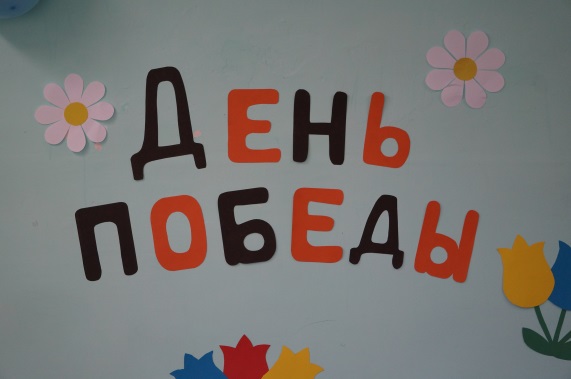 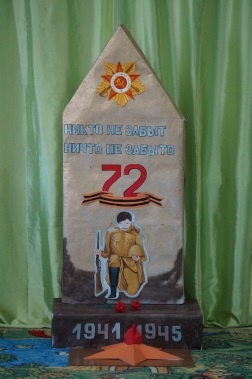 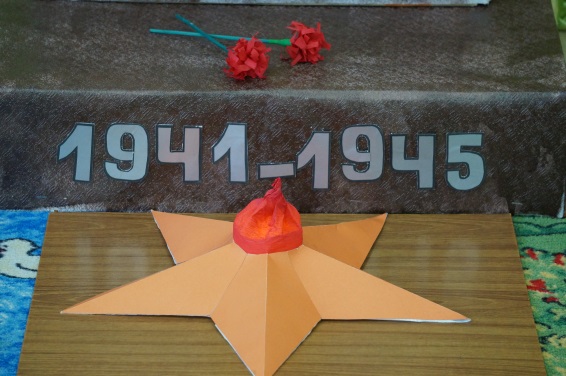 Под гимн России двое ребят выносят знамена, проходят с ними по кругу и встают в карауле у обелиска. 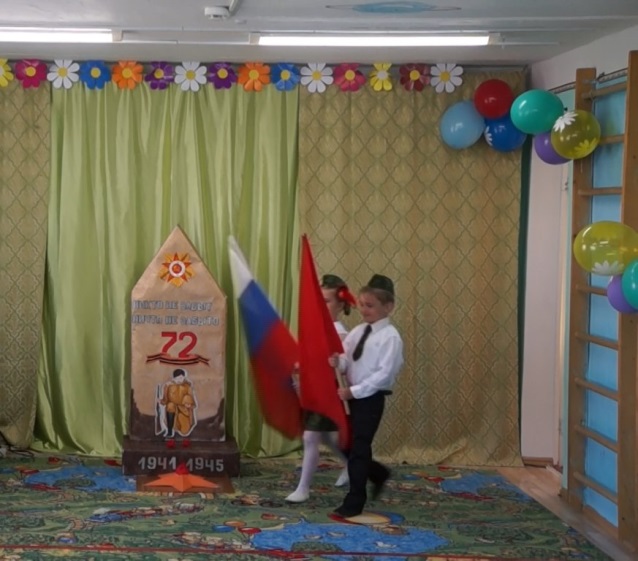 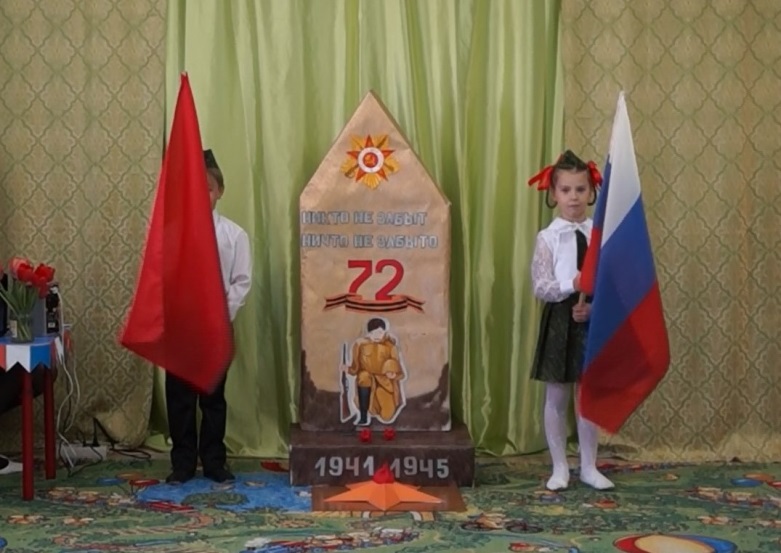 Под  марш «Прощание славянки» выходят дети тремя колоннами.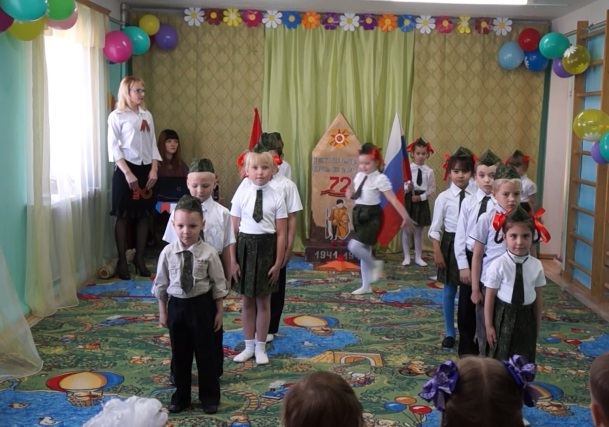 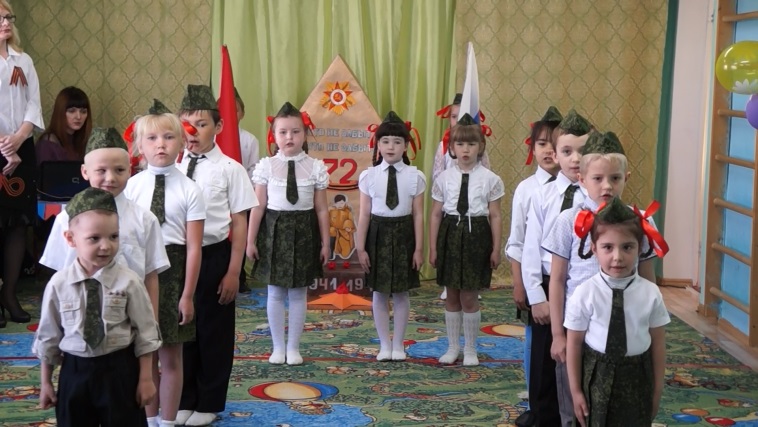 Полина: Застыли ели в карауле,Синь неба мирного яснаИдут года в тревожном гулеОсталась далеко войнаЭльвира: Но здесь, у граней обелискаВ молчанье голову склонивМы слышим грохот танков близкоИ душу рвущий бомб разрыв.Вера:        Мы видим их, солдат РоссииЧто в тот далекий, грозный часСвоею жизнью заплатилиЗа счастье светлое для насПесня «День Победы» Музыка: Д. Трубачев, В. Трубачев Слова: А. ПилецкаяПосле песни двое ребят меняют тех, кто стоит в карауле у обелиска. Дети садятся на стульчики.Ведущий: 76 лет прошло с того черного дня 22 июня 1941 года, когда началась Великая Отечественная Война. Тогда еще никто не знал, что в историю человечества она войдет как самая кровопролитная. Никто не догадывался, что советскому народу предстоит пройти через нечеловеческие испытания, пройти и победить. Избавить мир от фашизма, показав всем, что дух солдатов Красной Армии не дано сломить захватчикам. Но не об этом мечтали они за 4 дня до войны.Танец «А закаты алые» Виталий Осошник, текст песни Наталия Осочник.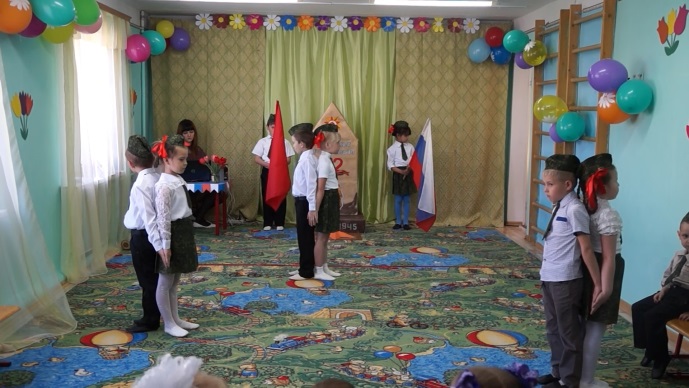 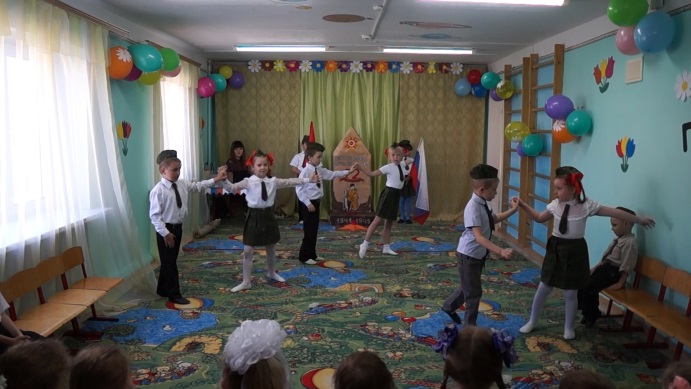 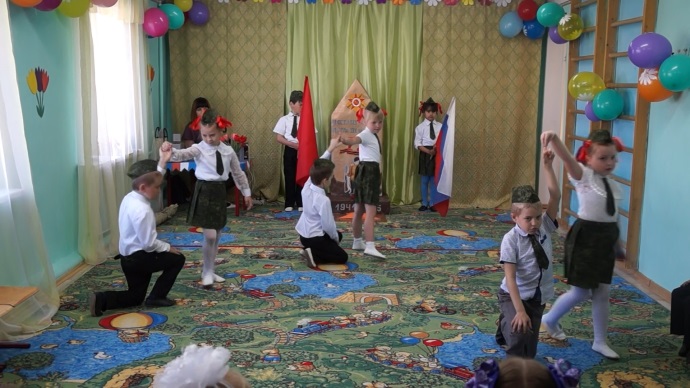 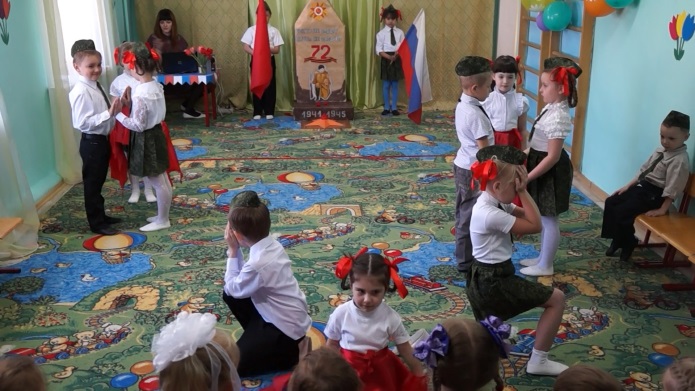 Смена караула у обелискаВедущий: Любовь к Родине воспитывается с детства. Когда-то наши матери, бабушки и деды рассказали нам о той великой войне — и мы, еще маленькие, шли с гвоздиками к Вечному огню, рисовали открытки для ветеранов, учили стихи и песни. А сегодня уже мы рассказываем нашим детям о Победе — чтобы не прервалась память, чтобы не угасал вечный огонь благодарности к солдатам, отдавшим за нас свои жизни.Стихотворения детей младшей группыКарина: Над могилой, в тихом паркеРасцвели тюльпаны ярко.Вечно тут огонь горит,Тут солдат советский спит.Влад М: Мы склонились низко-низкоУ подножья обелиска,Наш венок расцвёл на нёмЖарким, пламенным огнём.Катя К: Мир солдаты защищали,Жизнь за нас они отдали.Сохраним в сердцах своихПамять светлую о них!Настя Г: Как продолжение жизни солдатПод звёздами мирной державыЦветы на ратных могилах горятВенками немеркнущей славы.Смена караула у обелискаВедущий: Великая тяжесть в этой самой страшной войне легла и на хрупкие женские плечи. Не задумываясь, встали они к станка, вышли на поля, выполняя тяжелую мужскую работу вместо ушедших на фронт мужчин. Они были медсестрами, врачами, санитарками, разведчицами, связистками. Низкий наш поклон женщине, державшей на своих плечах тыл, сохранившей детишек и защищавшей страну вместе с мужчинами.Танец «Катюша»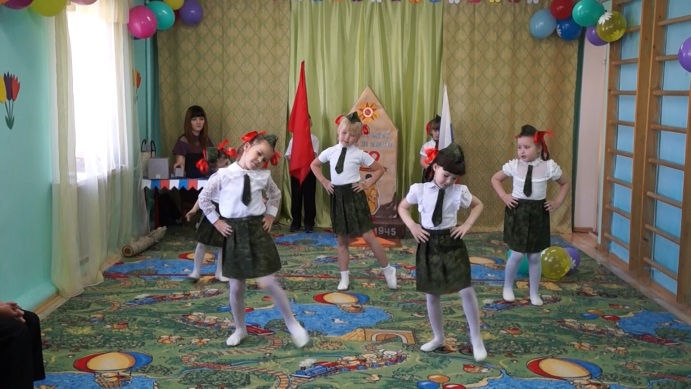 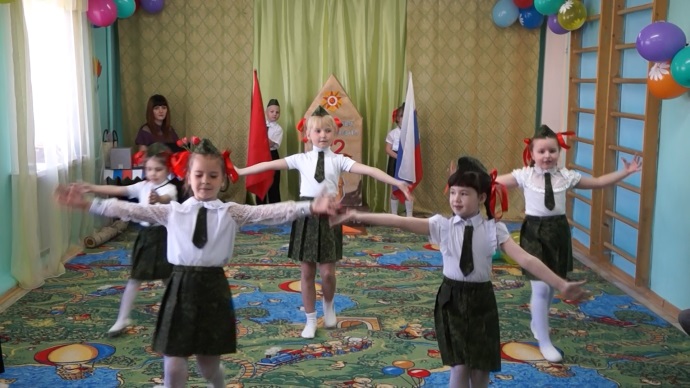 Смена караула у обелискаВедущий: Когда заканчивался бой, ненадолго наступила тишина, это были короткие минутки отдыха. На привале солдаты пишут письма домой, и мечтают о том, чтобы война скорей закончилась.Сцена «На привале» 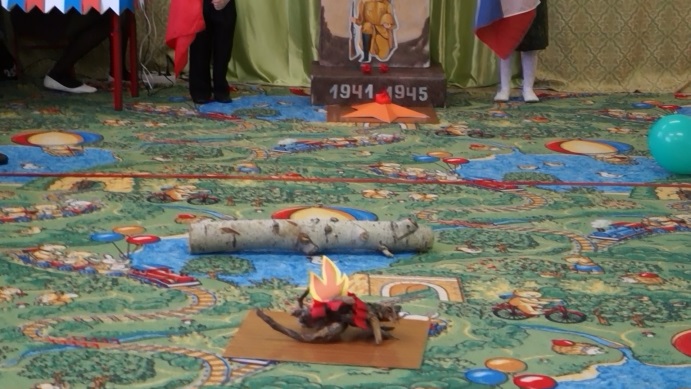 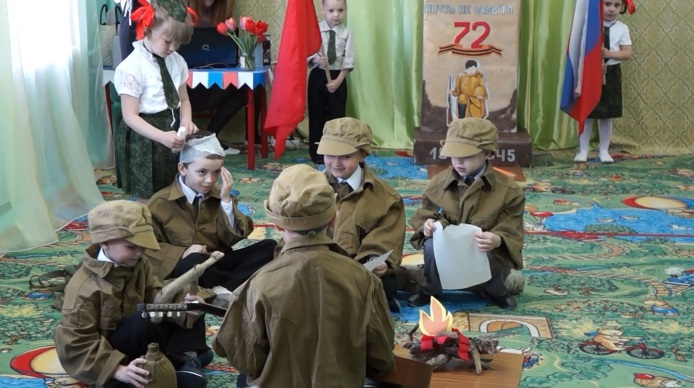 Ребята в военной форме сидят на бревнах вокруг костра. Кто-то «играет» на гитаре, звучит песня «В землянке» в исполнении Максима Леонидова, кто-то пишет письма. Девочка делает перевязку «раненому» солдату.Ваня: На своих солдат глядит отчизна,Как огонь крушат они огнем... Поклялись мы воинскою клятвой, Что назад с победою придем.Саша Ш.: А когда вернемся мы с победой В наш родимый город — я и ты, Сколько ждет нас радости и ласки, Как нас встретят!.. Эх, мечты, мечты!Раздаются взрывы, солдаты убегают, отстреливаясь и неся раненых.Ведущий: И снова взрывы и снова в бой, снова гибнут солдаты. И так долгие 4 года. Но Советская Армия справилась. Они дошли до Берлина и взвилось над Рейхстагом алое знамя Победы.Смена караула у обелиска.Ведущий: 9 мая вся Россия празднует освобождение страны от захватчиков-фашистов. Это великий день памяти и благодарности: мы благодарим наших дедушек, бабушек, за то, что в те страшные годы они не покорились врагу, отстояли нашу свободу, своими жизнями заплатили за нашу счастливую жизнь и мирное небо. И ты запомни этот день! Подвиг этот никогда не должен быть забыт. Кирилл: Салют и слава годовщинеНавеки памятного дня!Салют Победе, что в БерлинеОгнём попрала мощь огня!Салют её большим и малымТворцам, что шли путём одним,Её бойцам и генералам,Героям павшим и живым.Ребята читавшие стихотворенье меняют караул у обелискаВедущий:  Мы вспоминаем наших воинов, защитников отстоявших мир в жесткой битве. Всем солдатам, ветеранам, кого с нами нет, мы обязаны тем, что живем сейчас под мирным небом. Минутой молчания отдадим дань памяти и уважении тем, кто не пришел с поля боя, заплатив за мир своей жизнью.Минута молчания, звучит метроном. После минуты молчания ребята возлагают цветы к подножью обелиска и встают по залу в определенном порядке. 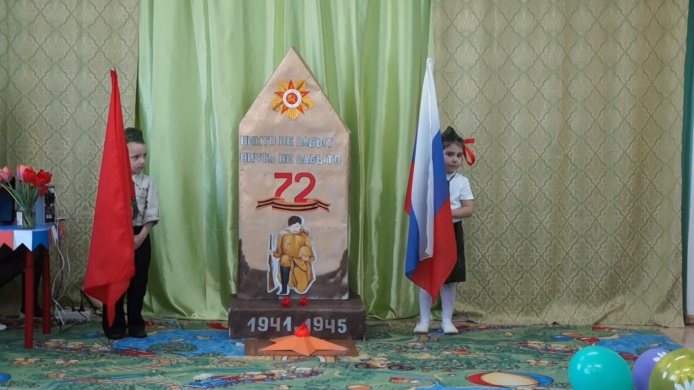 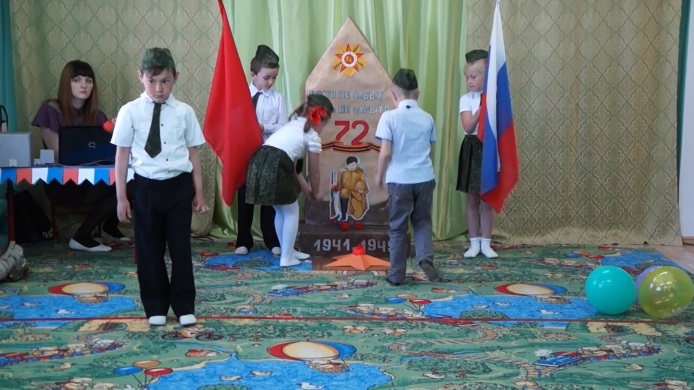 Дарина: Спасибо героям, Спасибо солдатам,Что мир подарили, Тогда - в сорок пятом !!!Саша С: Вы кровью и потом Добыли Победу.Вы молоды были,Сейчас - уже деды.Макар:   Мы эту Победу -Вовек не забудем !!!Пусть мирное солнцеСияет всем людям !!!Коля:      Пусть счастье и радостьЖивут на планете !!!Ведь мир очень нужен -И взрослым, и детям !!!Даша: Пусть небо будет голубым,Пусть в небе не клубится дым,Пусть пушки грозные молчатИ пулеметы не строчат,Чтоб жили люди, города...Мир нужен на земле всегда!Ведущий: Пусть навек исчезнут войны, Чтобы дети всей земли Дома спать могли спокойно, Танцевать и петь могли, Чтобы солнце улыбалось, В окнах светлых отражалось И сияло над землёй Людям всем И нам с тобой!Песня «Пусть всегда будет солнце»Ведущий: Пусть всегда светит нам яркое солнце, пусть всегда над нами будет мирное небо, пусть рядом с нами будут близкие, родные люди. Пусть никогда не повторится это страшное слово – Война.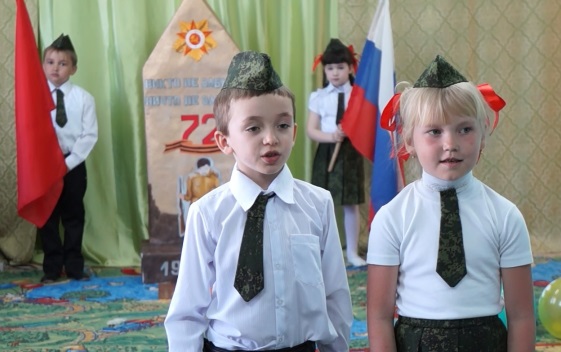 Милана: Никто не забыт и ничто не забытоГорящая надпись на глыбе гранитаПоблекшими листьями ветер играетИ снегом холодным венки засыпаетНо словно огонь у подножья гвоздика.Никто не забыт и ничто не забыто.